International Situations Project TranslationRisk-Taking Behavior Item – 1 itemScoring: having German origins, this question on general risk-taking propensity has been used in nine waves of a large longitudinal multi-cohort survey called the German Socio-Economic Panel. It is rated on a Likert scale ranging from 0-10.Translation provided by: Emma Buchtel, The Hong Kong Institute of Education, Hong KongVictoria Yeung, Lingnan University, Hong KongReference for Risk Taking BehaviorMata, R., Josef, A. K., & Hertwig, R. (2016). Propensity for risk taking across the life span and around the globe. Psychological Science, 27, 231-243.The International Situations Project is supported by the National Science Foundation under Grant No. BCS-1528131. Any opinions, findings, and conclusions or recommendations expressed in this material are those of the individual researchers and do not necessarily reflect the views of the National Science Foundation.International Situations ProjectUniversity of California, RiversideDavid Funder, Principal InvestigatorResearchers:  Gwendolyn Gardiner, Erica Baranski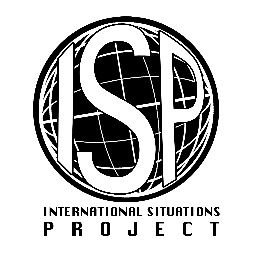 Original English                                   Translation (Chinese Hong Kong)                                   Translation (Chinese Hong Kong)How do you see yourself: Are you generally a person who is fully prepared to take risks or do you try to avoid taking risks? How do you see yourself: Are you generally a person who is fully prepared to take risks or do you try to avoid taking risks? 你是如何看待自己的：你通常是做好了去冒險的準備，還是你會避免去冒險？ Unwilling to take risks  Unwilling to take risks  不願承擔風險Fully prepared to take risksFully prepared to take risks做好了冒險的準備